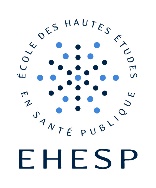 15 avenue du professeur Léon BernardCS 74312- 35043 RENNES CedexTél : +33 (0)2 99 02 22 00www.ehesp.frDirection de la Recherche/ Pôle Doctoraldépôt-these@ehesp.frReproduction de la thèse de doctorat – avis du jury(Annexe 9 de la procédure de soutenance de thèse EHESP)AVIS DU JURY DE SOUTENANCEJe soussigné(e)	:                                                                                                                      Président(e) du jury de soutenance de la thèse de doctorat précitée, porte unFait à	:	, le    : ………………….Signature du Président du jury, précédée de la mention « Bon pour accord »Ecole doctoraleTitre de la thèseAuteur de la thèse – Nom et prénomMembres du juryDate de la soutenance AVIS FAVORABLE	 SANS MODIFICATION	 AVEC MODIFICATIONS, précisez :   AVIS DEFAVORABLE